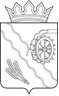 АДМИНИСТРАЦИЯ ШЕГАРСКОГО РАЙОНАТОМСКОЙ ОБЛАСТИР А С П О Р Я Ж Е Н И Е16.12.2022	№ 497с. МельниковоОб утверждении Плана контрольных мероприятий на  2023 годВ соответствии с положениями Федерального стандарта внутреннего государственного (муниципального) финансового контроля "Планирование проверок, ревизий и обследований", утвержденного Постановлением Правительства РФ от 27.02.2020 N 208, пунктом 13 Федерального стандарта внутреннего государственного (муниципального) финансового контроля "Реализация результатов проверок, ревизий и обследований", утвержденного  Постановлением  Правительства РФ от 23.07.2020 N 1095, а также с положениями Соглашения от 29.12.2021 года № 7/2021 «О порядке сотрудничества и взаимодействия между Контрольно-счетным органом Шегарского района и Органом внутреннего муниципального финансового контроля МКУ «Администрация Шегарского района»»,ОБЯЗЫВАЮ:1. Утвердить План контрольных мероприятий на  2023 год органа внутреннего муниципального финансового контроля, согласно приложению к настоящему распоряжению.2.   Настоящее  распоряжение подлежит размещению на официальном сайте МО «Шегарский район» (http://www.shegadm.ru).3. Контроль за настоящим распоряжением оставляю за собой.Глава Шегарского района						А.К.МихкельсонСабирова С.В.23085Приложениек распоряжению АдминистрацииШегарского района от 16.12. 2022г № 497План контрольных мероприятий на 2023 год органа внутреннего муниципального финансового  контроля№Проверяемый периодСроки проведения контрольного мероприятияОбъект контроля, ИНН, адрес местонахожденияТема контрольного мероприятия12021 - 2023 год1 полугодие 2023 годаМуниципальное казённое учреждение дополнительного образования «Шегарская спортивная школа»ИНН 7016003017КПП 701601001Адрес/место нахождения: Российская Федерация, Томская область, Шегарский район, с.Мельниково, ул.Суворова, дом 1Б, стр. 1Проверка обращения гражданина по вопросу неправомерности и неправильности начисления руководителям муниципальных образовательных организаций, работающих по совместительству педагогическими работниками,  заработной платы.12021 - 2023 год1 полугодие 2023 годаМуниципальное казённое учреждение дополнительного образования "Центр детского творчества"ИНН 7016003190КПП 701601001Адрес/место нахождения: Российская Федерация, Томская область, Шегарский район, с.Мельниково,            ул.Ленина, дом 18Проверка обращения гражданина по вопросу неправомерности и неправильности начисления руководителям муниципальных образовательных организаций, работающих по совместительству педагогическими работниками,  заработной платы.12021 - 2023 год1 полугодие 2023 годаМуниципальное казённое общеобразовательное учреждение "Монастырская средняя общеобразовательная школа"ИНН 7016003151КПП 701601001Адрес/место нахождения: Российская Федерация, Томская область, Шегарский район, с.Монастырка,            ул.Советская, дом 36Проверка обращения гражданина по вопросу неправомерности и неправильности начисления руководителям муниципальных образовательных организаций, работающих по совместительству педагогическими работниками,  заработной платы.22022 год1 полугодие 2023 годМуниципальное казенное учреждение «Администрация Северного сельского поселения»ИНН 7016005751 КПП 701601001Адрес/место нахождения: Российская Федерация, 
Томская область, Шегарский район, с. Монастырка, ул. Советская, д.51АКонтроль за исполнением представления от 23.12.2021г № 4424/21, направленное объекту контроля в результате проведения контрольного мероприятия «Проверка осуществления расходов на обеспечение выполнения функций казенного учреждения (органа местного самоуправления) и их отражения в бюджетном учете и отчетности»32022 год1 полугодие 2023 годМуниципальное казенное учреждение «Администрация Трубачевского сельского поселения»ИНН 7016005790 КПП 701601001Адрес/место нахождения: Российская Федерация, Томская область, Шегарский район, с. Трубачево, ул. Центральная д.7Проверка осуществления расходов на обеспечение выполнения функций казенного учреждения (органа местного самоуправления) и их отражения в бюджетном учете и отчетности.42022 год – 2023 год1 полугодие 2023 годМуниципальное казённое учреждение «Управление финансов Администрации Шегарского района»ИНН 7016000986КПП 701601001Адрес/место нахождения: Российская Федерация, Томская область, Шегарский район, с.Мельниково, ул.Калинина,51Проверка законности и эффективности использования средств бюджета муниципального образования «Шегарский район» Муниципальным казённым учреждением "Управление Финансов Шегарского района" в 2022-2023 годах.Контрольное мероприятие проводится совместно с Контрольно-счетным органом Шегарского района.52022 год2 полугодие 2023 годМуниципальное казённое учреждение «Администрация Шегарского района»ИНН 7016000834 КПП 701601001Адрес/место нахождения: Российская Федерация, Томская область, Шегарский район, с.Мельниково, ул.Калинина,51Проверка предоставления субсидий бюджетным учреждениям  и их отражение в бухгалтерском учете и бухгалтерской (финансовой) отчетности.62022 год2 полугодие 2023 годМуниципальное казенное учреждение культуры «Краеведческий музей Шегарского района»ИНН 7016003730КПП 701601001Томская область, Шегарский район, с.Мельниково, ул.Школьная, дом 5, строение 4Проверка осуществления расходов на обеспечение выполнения функций казенного учреждения и их отражения в бюджетном учете и отчетности.72022 год2 полугодие 2023 годМуниципальное казенное учреждение культуры «Шегарская межпоселенческая централизованная библиотечная система»ИНН 7016005590КПП 701601001Томская область, Шегарский район, с.Мельниково, ул.Московская, дом 24       Проверка осуществления расходов на обеспечение выполнения функций казенного учреждения и их отражения в бюджетном учете и отчетности.